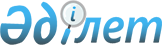 Мәслихаттың 2011 жылғы 21 желтоқсандағы № 505 "Меңдіқара ауданының 2012-2014 жылдарға арналған аудандық бюджеті туралы" шешіміне өзгерістер енгізу туралыҚостанай облысы Меңдіқара ауданы мәслихатының 2012 жылғы 21 мамырдағы № 57 шешімі. Қостанай облысы Меңдіқара ауданының Әділет басқармасында 2012 жылғы 23 мамырда № 9-15-175 тіркелді

      Қазақстан Республикасының 2008 жылғы 4 желтоқсандағы Бюджет Кодексінің 109-бабына сәйкес, Меңдіқара аудандық мәслихаты ШЕШТІ:



      1. "Меңдіқара ауданының 2012-2014 жылдарға арналған аудандық бюджеті туралы" мәслихаттың 2011 жылғы 21 желтоқсандағы № 505 шешіміне (Нормативтік құқықтық актілерді мемлекеттік тіркеу тізілімінде № 9-15-162 тіркелген, 2012 жылғы 26 қаңтарда және 2 ақпанда "Меңдіқара үні" аудандық газетінде жарияланған) мына өзгерістер енгізілсін:



      көрсетілген шешімнің 1-тармағы жаңа редакцияда жазылсын:

      "1. Меңдіқара ауданының 2012-2014 жылдарға арналған бюджеті тиісінше 1, 2 және 3-қосымшаларға сәйкес, оның ішінде 2012 жылға мынадай көлемдерде бекітілсін:

      1) кірістер – 1835339,0 мың теңге, оның ішінде:

      салықтық түсімдер бойынша – 383344,0 мың теңге;

      салықтық емес түсімдер бойынша – 4807,0 мың теңге;

      негізгі капиталды сатудан түсетін түсімдер бойынша – 45047,0 мың теңге;

      трансферттердің түсімдері бойынша – 1402141,0 мың теңге;

      2) шығыстар – 1824619,7 мың теңге;

      3) таза бюджеттік кредиттеу – 23195,5 мың теңге, оның ішінде:

      бюджеттік кредиттер – 27375,5 мың теңге;

      бюджеттік кредиттерді өтеу – 4180,0 мың теңге;

      4) қаржы активтерімен операциялар бойынша сальдо – 26180,0 мың теңге, оның ішінде:

      қаржы активтерін сатып алу – 26180,0 мың теңге;

      5) бюджет тапшылығы (профицит) – -38656,2 мың теңге;

      6) бюджет тапшылығын қаржыландыру (профицитті пайдалану) – 38656,2 мың теңге.";



      көрсетілген шешімнің 2-тармағының 4) тармақшасы жаңа редакцияда жазылсын:

      "4) Қазақстан Республикасында білім беруді дамытудың 2011-2020 жылдарға арналған мемлекеттік бағдарламасын іске асыруға 9494,0 мың теңге сомасында;";



      көрсетілген шешімінің 2-2-тармағы жаңа редакцияда жазылсын:

      "2-2. Білім беру ұйымдарын ұстауға облыстық бюджеттен 24606,0 мың теңге сомасында трансферттер түсімі.";



      көрсетілген шешімінің 2-3-тармағы жаңа редакцияда жазылсын:

      "2-3. 2012 жылдарға арналған аудандық бюджетте республикалық бюджеттен бөлінетін нысаналы ағымдағы трансферттер түсімдері қарастырылғаны ескерілсін:

      Жұмыспен қамту–2020 бағдарламасы бойынша ауылдық елді мекендерді дамыту шеңберінде "Юбилейный" аудандық Мәдениет үйін күрделі жөндеу жүргізуге – 104985,0 мың теңге.";



      көрсетілген шешімнің 1, 5-қосымшалары осы шешімнің 1, 2-қосымшаларына сәйкес жаңа редакцияда жазылсын.



      2. Осы шешім 2012 жылдың 1 қаңтарынан бастап қолданысқа енгізіледі.      Сессия төрайымы                            И. Ерденова      Аудандық

      мәслихаттың хатшысы                        В.Леонов      КЕЛІСІЛГЕН:      "Меңдіқара ауданының қаржы бөлімі"

      мемлекеттік мекемесінің бастығы

      _______________ С. Хабалкина      "Меңдіқара ауданының экономика

      және бюджеттік жоспарлау бөлімі"

      мемлекеттік мекемесінің бастығы

      _______________ Г. Айсенова

Мәслихаттың          

2012 жылғы 21 мамырдағы    

№ 57 шешіміне 1-қосымша   Мәслихаттың          

2011 жылғы 21 желтоқсандағы  

№ 505 шешіміне 1-қосымша    Мендіқара ауданының 2012 жылға арналған аудандық бюджеті

Мәслихаттың         

2012 жылғы 21 мамырдағы    

№ 57 шешіміне 2-қосымша    Мәслихаттың         

2011 жылғы 21 желтоқсандағы  

№ 505 шешіміне 5-қосымша    Селолардың және селолық округтердің 2012 жылға арналған

бюджеттік бағдарламаларының тізбесі
					© 2012. Қазақстан Республикасы Әділет министрлігінің «Қазақстан Республикасының Заңнама және құқықтық ақпарат институты» ШЖҚ РМК
				СанатыСанатыСанатыСанатыСанатыСомасы,

мың теңгеСыныбыСыныбыСыныбыСыныбыСомасы,

мың теңгеІшкі сыныбыІшкі сыныбыІшкі сыныбыСомасы,

мың теңгеЕрекшелігіЕрекшелігіСомасы,

мың теңгеАтауыСомасы,

мың теңгеКірістер1835339,0100000Салықтық түсімдер383344,0101100Корпорациялық табыс салығы192126,0101200Жеке табыс салығы192126,0103100Әлеуметтік салық125278,0104000Меншікке салынатын салықтар52970,0104100Мүлікке салынатын салықтар9421,0104300Жер салығы2942,0104400Көлік құралдарына салынатын

салық30449,0104500Бірыңғай жер салығы10158,0105000Тауарларға, жұмыстарға және

қызметтерге салынатын ішкі

салықтар10776,0105200Акциздер1874,0105300Табиғи және басқа да ресурстарды

пайдаланғаны үшін түсетін

түсімдер3868,0105400Кәсіпкерлік және кәсіби қызметті

жүргізгені үшін алынатын алымдар4998,0105500Ойын бизнесіне салық36,0108000Заңдық мәнді іс-әрекеттерді

жасағаны және (немесе) оған

уәкілеттігі бар мемлекеттік

органдар немесе лауазымды

адамдар құжаттар бергені үшін

алынатын міндетті төлемдер2194,0108100Мемлекеттік баж2194,0200000Салықтық емес түсімдер4807,0201000Мемлекеттік меншіктен түсетін

кірістер1603,0201500Мемлекет меншігіндегі мүлікті

жалға беруден түсетін кірістер1601,0201700Мемлекеттік бюджеттен берілген

кредиттер бойынша сыйақылар2,0202000Мемлекеттік бюджеттен

қаржыландырылатын мемлекеттік

мекемелердің тауарларды

(жұмыстарды, қызметтерді)

өткізуінен түсетін түсімдер16,0202100Мемлекеттік бюджеттен

қаржыландырылатын мемлекеттік

мекемелердің тауарларды

(жұмыстарды, қызметтерді)

өткізуінен түсетін түсімдер16,0204000Мемлекеттік бюджеттен

қаржыландырылатын, сондай-ақ

Қазақстан Республикасы Ұлттық

Банкінің бюджетінен (шығыстар

сметасынан) ұсталатын және

қаржыландырылатын мемлекеттік

мекемелер салатын айыппұлдар,

өсімпұлдар, санкциялар, өндіріп

алулар303,0204100Мұнай секторы ұйымдарынан

түсетін түсімдерді қоспағанда,

мемлекеттік бюджеттен

қаржыландырылатын, сондай-ақ

Қазақстан Республикасы Ұлттық

Банкінің бюджетінен (шығыстар

сметасынан) ұсталатын және

қаржыландырылатын мемлекеттік

мекемелер салатын айыппұлдар,

өсімпұлдар, санкциялар, өндіріп

алулар303,0206000Басқа да салықтық емес түсімдер2885,0206100Басқа да салықтық емес түсімдер2885,0300000Негізгі капиталды сатудан

түсетін түсімдер45047,0303000Жерді және материалдық емес

активтерді сату45047,0303100Жерді сату45028,0303200Материалдық емес активтерді сату19,0400000Трансферттердің түсімдері1402141,0402000Мемлекеттік басқарудың жоғары

тұрған органдарынан түсетін

трансферттер1402141,0402200Облыстық бюджеттен түсетін

трансферттер1402141,0Функционалдық топФункционалдық топФункционалдық топФункционалдық топФункционалдық топСомасы,

мың теңгеКіші функцияКіші функцияКіші функцияКіші функцияСомасы,

мың теңгеБюджеттік бағдарламалардың әкімшісіБюджеттік бағдарламалардың әкімшісіБюджеттік бағдарламалардың әкімшісіСомасы,

мың теңгеБағдарламаБағдарламаСомасы,

мың теңгеАтауыСомасы,

мың теңгеII Шығындар1824619,701Жалпы сипаттағы мемлекеттік

қызметтер189431,201Мемлекеттік басқарудың жалпы

функцияларын орындайтын өкілдіқ,

атқарушы және басқа органдар164885,0112Аудан (облыстық маңызы бар қала)

мәслихатының аппараты12016,0001Аудан (облыстық маңызы бар қала)

мәслихатының қызметін қамтамасыз

ету жөніндегі қызметтер11716,0003Мемлекеттік органның күрделі

шығыстары300,0122Аудан (облыстық маңызы бар қала)

әкімінің аппараты51768,0001Аудан (облыстық маңызы бар қала)

әкімінің қызметін қамтамасыз ету

жөніндегі қызметтер45458,0003Мемлекеттік органның күрделі

шығыстары6310,0123Қаладағы аудан, аудандық маңызы

бар қала, кент, ауыл (село),

ауылдық (селолық) округ әкімінің

аппараты101101,0001Қаладағы аудан, аудандық маңызы

бар қаланың, кент, ауыл (село),

ауылдық (селолық) округ әкімінің

қызметін қамтамасыз ету

жөніндегі қызметтер96259,0022Мемлекеттік органның күрделі

шығыстары4842,002Қаржылық қызмет15254,2452Ауданның (облыстық маңызы бар

қаланың) қаржы бөлімі15254,2001Ауданның (облыстық манызы бар

қаланың) бюджетін орындау және

ауданның (облыстық манызы бар

қаланың) коммуналдық меншігін

басқару саласындағы мемлекеттік

саясатты іске асыру жөніндегі

қызметтер13906,2004Біржолғы талондарды беру

жөніндегі жұмысты ұйымдастыру

және біржолғы талондарды түскен

сомаларды толық алынуын

қамтамасыз ету29,0010Жекешелендіру, коммуналдық

меншікті басқару,

жекешелендіруден кейінгі қызмет

және осыған байланысты дауларды

реттеу250,0011Коммуналдық меншікке түскен

мүлікті есепке алу, сақтау,

бағалау және сату869,0018Мемлекеттік органның күрделі

шығыстары200,005Жоспарлау және статистикалық

қызмет9292,0453Ауданның (облыстық маңызы бар

қаланың) экономика және

бюджеттік жоспарлау бөлімі9292,0001Экономикалық саясатты,

мемлекеттік жоспарлау жүйесін

қалыптастыру мен дамыту және

ауданды (облыстық маңызы бар

қаланы) басқару саласындағы

мемлекеттік саясатты іске асыру

жөніндегі қызметтер9292,002Қорғаныс1102,001Әскери мұқтаждықтар1102,0122Аудан (облыстық маңызы бар қала)

әкімінің аппараты1102,0005Жалпыға бірдей әскери міндетті

атқару шеңберіндегі іс-шаралар1102,004Білім беру1213180,601Мектепке дейінгі тәрбиелеу және

оқыту72425,0123Қаладағы аудан, аудандық маңызы

бар қала, кент, ауыл (село),

ауылдық (селолық) округ әкімінің

аппараты72425,0004Мектепке дейінгі тәрбиелеу және

оқыту ұйымдарын қолдау71485,0025Республикалық бюджеттен

берілетін трансферттер есебінен

мектеп мұғалімдеріне және

мектепке дейінгі ұйымдардың

тәрбиешілеріне біліктілік санаты

үшін қосымша ақының мөлшерін

ұлғайту940,002Бастауыш, негізгі орта және

жалпы орта білім беру1114783,6123Қаладағы аудан, аудандық маңызы

бар қала, кент, ауыл (село),

ауылдық (селолық) округ әкімінің

аппараты3256,0005Ауылдық (селолық) жерлерде

балаларды мектепке дейін тегін

алып баруды және кері алып

келуді ұйымдастыру3256,0464Ауданның (облыстық маңызы бар

қаланың) білім беру бөлімі1111527,6003Жалпы білім беру1059359,6006Балаларға қосымша білім беру35288,0063Республикалық бюджеттен

берілетін нысаналы трансферттер

есебінен "Назарбаев Зияткерлік

мектептері" ДБҰ-ның оқу

бағдарламалары бойынша

біліктілікті арттырудан өткен

мұғалімдерге еңбекақыны арттыру1325,0064Республикалық бюджеттен

берілетін трансферттер есебінен

мектеп мұғалімдеріне біліктілік

санаты үшін қосымша ақының

мөлшерін ұлғайту15555,009Білім беру саласындағы өзге де

қызметтер25972,0464Ауданның (облыстық маңызы бар

қаланың) білім бөлімі25972,0001Жергілікті деңгейде білім беру

саласындағы мемлекеттік саясатты

іске асыру жөніндегі қызметтер8870,0005Ауданның (облыстық маңызы бар

қаланың) мемлекеттік білім беру

мекемелер үшін оқулықтар мен

оқу-әдістемелік кешендерді сатып

алу және жетқізу7384,0015Республикалық бюджеттен

берілетін трансферттер есебінен

жетім баланы (жетім балаларды)

және ата-аналарының қамқорынсыз

қалған баланы (балаларды)

күтіп-ұстауға асыраушыларына

ай сайынғы ақшалай қаражат

төлемдері8418,0020Республикалық бюджеттен

берілетін трансферттер есебінен

үйде оқытылатын мүгедек

балаларды жабдықпен,

бағдарламалық қамтыммен

қамтамасыз ету1300,006Әлеуметтік көмек және әлеуметтік

қамтамасыз ету92257,002Әлеуметтік көмек75322,0451Ауданның (облыстық маңызы бар

қаланың) жұмыспен қамту және

әлеуметтік бағдарламалар бөлімі75322,0002Еңбекпен қамту бағдарламасы17114,0005Мемлекеттік атаулы әлеуметтік

көмек2300,0006Тұрғын үй көмегі60,0007Жергілікті өкілетті органдардың

шешімі бойынша мұқтаж

азаматтардың жекелеген топтарына

әлеуметтік көмек7000,0010Үйден тәрбиеленіп оқытылатын

мүгедек балаларды материалдық

қамтамасыз ету535,0014Мұқтаж азаматтарға үйде

әлеуметтік көмек көрсету14632,001618 жасқа дейінгі балаларға

мемлекеттік жәрдемақылар23500,0017Мүгедектерді оңалту жеке

бағдарламасына сәйкес, мұқтаж

мүгедектерді міндетті гигиеналық

құралдармен және ымдау тілі

мамандарының қызмет көрсетуін,

жеке көмекшілермен қамтамасыз

ету1500,0023Жұмыспен қамту орталықтарының

қызметін қамтамасыз ету8681,009Әлеуметтік көмек және әлеуметтік

қамтамасыз ету салаларындағы

өзге де қызметтер16935,0451Ауданның (облыстық маңызы бар

қаланың) жұмыспен қамту және

әлеуметтік бағдарламалар бөлімі16935,0001Жергілікті деңгейде жұмыспен

қамтуды қамтамасыз ету және

халық үшін әлеуметтік

бағдарламаларды іске асыру

саласындағы мемлекеттік саясатты

іске асыру жөніндегі қызметтер16422,0021Мемлекеттік органның күрделі

шығыстары284,0011Жәрдемақыларды және басқа да

әлеуметтік төлемдерді есептеу,

төлеу мен жеткізу бойынша

қызметтерге ақы төлеу229,007Тұрғын үй–коммуналдық

шаруашылық127007,001Тұрғын үй шаруашылығы104895,0455Ауданның (облыстық маңызы бар

қаланың) мәдениет және тілдерді

дамыту бөлімі104895,0024Жұмыспен қамту-2020

бағдарламасы бойынша ауылдық

елді мекендерді шеңберінде

объектілерді жөндеу104895,003Елді-мекендерді абаттандыру22112,0123Қаладағы аудан, аудандық маңызы

бар қала, кент, ауыл (село),

ауылдық (селолық) округ әкімінің

аппараты22112,0008Елді мекендердің көшелерін

жарықтандыру10948,0009Елді мекендердің санитариясын

қамтамасыз ету1500,0010Жерлеу орындарын күтіп-ұстау

және туысы жоқ адамдарды жерлеу214,0011Елді мекендерді абаттандыру мен

көгалдандыру9450,008Мәдениет, спорт, туризм және

ақпараттық кеңістік101142,001Мәдениет саласындағы қызмет38307,0455Ауданның (облыстық маңызы бар

қаланың) мәдениет және тілдерді

дамыту бөлімі38307,0003Мәдени-демалыс жұмысын қолдау38307,002Спорт3765,0465Ауданның (облыстық маңызы бар

қаланың) Дене шынықтыру және

спорт бөлімі3765,0005Ұлттық және бұқаралық спорт

түрлерін дамыту1000,0006Аудандық (облыстық маңызы бар

қалалық) деңгейде спорттық

жарыстар өткізу700,0007Әртүрлі спорт түрлері бойынша

ауданның (облыстық маңызы бар

қаланың) құрама командаларының

мүшелерін дайындау және олардың

облыстық спорт жарыстарына

қатысуы2065,003Ақпараттық кеңістік41461,0455Ауданның (облыстық маңызы бар

қаланың) мәдениет және тілдерді

дамыту бөлімі38661,0006Аудандық (қалалық)

кітапханалардың жұмыс істеуі36495,0007Мемлекеттік тілді және Қазақстан

халықтарының басқа да тілдерін

дамыту2166,0456Ауданның (облыстық маңызы бар

қаланың) ішкі саясат бөлімі2800,0002Газеттер мен журналдар арқылы

мемлекеттік ақпараттық саясат

жүргізу жөніндегі қызметтер2240,0005Телерадио хабарларын тарату

арқылы мемлекеттік ақпараттық

саясатты жүргізу жөніндегі

қызметтер560,009Мәдениет, спорт, туризм және

ақпараттық кеңістікті

ұйымдастыру жөніндегі өзге

де қызметтер17609,0455Ауданның (облыстық маңызы бар

қаланың) мәдениет және тілдерді

дамыту бөлімі7316,0001Жергілікті деңгейде тілдерді

және мәдениетті дамыту

саласындағы мемлекеттік саясатты

іске асыру жөніндегі қызметтер7316,0456Ауданның (облыстық маңызы бар

қаланың) ішкі саясат бөлімі5953,0001Жергілікті деңгейде акпарат,

мемлекеттілікті нығайту және

азаматтардың әлеуметтік

сенімділігін қалыптастыру

саласында мемлекеттік саясатты

іске асыру жөніндегі қызметтер5133,0003Жастар саясаты саласында

іс-шараларды іске асыру820,0465Ауданның (облыстық маңызы бар

қаланың) Дене шынықтыру және

спорт бөлімі4340,0001Жергілікті деңгейде дене

шынықтыру және спорт саласындағы

мемлекеттік саясатты іске асыру

жөніндегі қызметтер4340,010Ауыл, су, орман, балық

шаруашылығы, ерекше қорғалатын

табиғи аумақтар, қоршаған ортаны

және жануарлар дүниесін қорғау,

жер қатынастары43990,001Ауыл шаруашылығы25896,0462Ауданның (облыстық маңызы бар

қаланың) ауыл шаруашылығы бөлімі19339,0001Жергілікте деңгейде ауыл

шаруашылығы саласындағы

мемлекеттік саясатты іске асыру

жөніндегі қызметтер14556,0099Мамандарды әлеуметтік қолдау

жөніндегі шараларды іске асыру4783,0473Ауданның (облыстық маңызы бар

қаланың) ветеринария бөлімі6557,0001Жергілікті деңгейде ветеринария

саласындағы мемлекеттік саясатты

іске асыру жөніндегі қызметтер6176,0003Мемлекеттік органның күрделі

шығыстары81,0007Қаңғыбас иттер мен мысықтарды

аулауды және жоюды ұймдастыру300,006Жер қатынастары5659,0463Ауданның (облыстық маңызы бар

қаланың) жер қатынастары бөлімі5659,0001Аудан (облыстық маңызы бар қала)

аумағында жер қатынастарын

реттеу саласындағы мемлекеттік

саясатты іске асыру жөніндегі

қызметтер5659,009Ауыл, су, орман, балық,

шаруашылығы және қоршаған ортаны

қорғау мен жер қатынастары

саласындағы өзге де қызметтер12435,0473Ауданның (облыстық маңызы бар

қаланың) ветеринария бөлімі12435,0011Эпизоотияға қарсы іс-шаралар

жүргізу12435,011Өнеркәсіп, сәулет қала құрылысы

және құрылыс қызметі7400,002Сәулет, қала құрылысы және

құрылыс қызметі7400,0466Ауданның (облыстық маңызы бар

қаланың) сәулет, қала құрылысы

және құрылыс бөлімі7400,0001Құрылыс, облыс қалаларының,

аудандарының және елді

мекендерінің сәулеттік бейнесін

жақсарту саласындағы мемлекеттік

саясатты іске асыру және

ауданның (облыстық маңызы бар

қаланың) аумағында ұтымды және

тиімді қала құрылыстық игеруді

қамтамасыз ету жөніндегі

қызметтер7200,0015Мемлекеттік органның күрделі

шығыстары200,012Көлік және коммуникация13900,001Автомобиль көлігі13900,0458Ауданның (облыстық маңызы бар

қаланың) тұрғын үй-коммуналдық

шаруашылығы, жолаушылар көлігі

және автомобиль жолдары бөлімі13900,0023Автомобиль жолдарының жұмыс

істеуін қамтамасыз ету13900,013Өзгелер22153,003Кәсіпкерлік қызметті қолдау

және бәсекелестікті қорғау5622,0469Ауданның (облыстық маңызы бар

қаланың) кәсіпкерлік бөлімі5622,0001Жергілікті деңгейде кәсіпкерлік

пен өнеркәсіпті дамыту

саласындағы мемлекеттік саясатты

іске асыру жөніндегі қызметтер5422,0004Мемлекеттік органның күрделі

шығыстары200,009Өзгелер16531,0123Қаладағы аудан, аудандық маңызы

бар қала, кент, ауыл (село),

ауылдық (селолық) округ әкімінің

аппараты4150,0040Республикалық бюджеттен нысаналы

трансферттер ретінде "Өңірлерді

дамыту" бағдарламасы шеңберінде

өңірлердің экономикалық дамуына

жәрдемдесу жөніндегі шараларды

іске асыруда ауылдық (селолық)

округтарды жайластыру

мәселелерін шешу үшін

іс-шараларды іске асыру4150,0452Ауданның (облыстық маңызы бар

қаланың) қаржы бөлімі4000,0012Ауданның (облыстық маңызы бар

қаланың) жергілікті атқарушы

органының резерві4000,0458Ауданның (облыстық маңызы бар

қаланың) тұрғын үй-коммуналдық

шаруашылығы, жолаушылар көлігі

және автомобиль жолдары бөлімі8381,0001Жергілікті деңгейде тұрғын

үй-коммуналдық шаруашылығы,

жолаушылар көлігі және

автомобиль жолдары саласындағы

мемлекеттік саясатты іске асыру

жөніндегі қызметтер6681,0013Мемлекеттік органдардың күрделі

шығыстары1700,015Трансферттер13056,901Трансферттер13056,9452Ауданның (облыстық маңызы бар

қаланың) қаржы бөлімі13056,9006Пайдаланылмаған (толық

пайдаланылмаған) нысаналы

трансферттерді қайтару10925,9024Мемлекеттік органдардың

функцияларын мемлекеттік

басқарудың төмен тұрған

деңгейлерінен жоғарғы

деңгейлерге беруге байланысты

жоғары тұрған бюджеттерге

берілетін ағымдағы нысаналы

трансферттер2131,0III. Таза бюджеттік кредиттеу23195,5Бюджеттік кредиттер27375,510Ауыл, су, орман, балық

шаруашылығы, ерекше қорғалатын

табиғи аумақтар, қоршаған ортаны

және жануарлар дүниесін қорғау,

жер қатынастары27375,501Ауыл шаруашылығы27375,5462Ауданның (облыстық маңызы бар

қаланың) ауыл шаруашылығы бөлімі27375,5008Мамандарды әлеуметтік қолдау

шараларын іске асыруға берілетін

бюджеттік кредиттер27375,505Бюджеттік кредиттерді өтеу4180,0IV. Қаржы активтерімен

операциялар бойынша сальдо26180,0Қаржы активтерін сатып алу26180,013Өзгелер26180,009Өзгелер26180,0452Ауданның (облыстық маңызы бар

қаланың) қаржы бөлімі1780,0014Заңды тұлғалардың жарғылық

капиталын қалыптастыру немесе

ұлғайту1780,0458Ауданның (облыстық маңызы бар

қаланың) тұрғын үй-коммуналдық

шаруашылығы, жолаушылар көлігі

және автомобиль жолдары бөлімі23000,0065Заңды тұлғалардың жарғылық

капиталын қалыптастыру немесе

ұлғайту23000,0473Ауданның (облыстық маңызы бар

қаланың) ветеринария бөлімі1400,0065Заңды тұлғалардың жарғылық

капиталын қалыптастыру немесе

ұлғайту1400,0V. Бюджет тапшылығы (-)

/профицит (+)-38656,2VI. Бюджет тапшылығын

қаржыландыру (профицитті

пайдалану)38656,207Қарыздар түсімі26697,001Мемлекеттік ішкі қарыздар26697,002Қарыз алу келісім-шарттары26697,003Ауданның (облыстық маңызы бар

қаланың) жергілікті атқарушы

органы алатын қарыздар26697,016Қарыздарды өтеу4180,001Қарыздарды өтеу4180,0452Ауданның (облыстық маңызы

бар қаланың) қаржы бөлімі4180,0008Жергілікті атқарушы органның

жоғары тұрған бюджет алдындағы

борышын өтеу4180,0500000Бюджеттік кредиттерді өтеу4180,0501Бюджеттік кредиттерді өтеу4180,0501113Жеке тұлғаларға жергілікті

бюджеттен берілген бюджеттік

кредиттерді өтеу4180,0800000Бюджет қаражаттарының

пайдаланылатын қалдықтары16139,201000Бюджет қаражаты қалдықтары16139,2100Бюджет қаражатының бос

қалдықтары16139,2500000Бюджеттік кредиттерді өтеу4180,0501Бюджеттік кредиттерді өтеу4180,0501113Жеке тұлғаларға жергілікті

бюджеттен берілген бюджеттік

кредиттерді өтеу4180,0Функционалдық топФункционалдық топФункционалдық топФункционалдық топФункционалдық топСомасы,

мың теңгеКіші функцияКіші функцияКіші функцияКіші функцияСомасы,

мың теңгеБюджеттік бағдарламалардың әкімшісіБюджеттік бағдарламалардың әкімшісіБюджеттік бағдарламалардың әкімшісіСомасы,

мың теңгеБағдарламаБағдарламаСомасы,

мың теңгеАтауыСомасы,

мың теңгеII Шығындар203044,001Жалпы сипаттағы мемлекеттік

қызметтер203044,001Мемлекеттік басқарудың жалпы

функцияларын орындайтын

өкілдіқ, атқарушы және басқа

органдар203044,0123Қаладағы аудан, аудандық маңызы

бар қала, кент, ауыл (село),

ауылдық (селолық) округ

әкімінің аппараты203044,0001Қаладағы аудан, аудандық маңызы

бар қаланың, кент, ауыл (село),

ауылдық (селолық) округ

әкімінің қызметін қамтамасыз

ету жөніндегі қызметтер96259,0022Мемлекеттік органның күрделі

шығыстары4842,0005Ауылдық (селолық) жерлерде

балаларды мектепке дейін тегін

алып баруды және кері алып

келуді ұйымдастыру3256,0008Елді мекендердің көшелерін

жарықтандыру10948,0009Елді мекендердің санитариясын

қамтамасыз ету1500,0010Жерлеу орындарын күтіп-ұстау

және туысы жоқ адамдарды жерлеу214,0011Елді мекендерді абаттандыру

мен көгалдандыру9450,0004Мектепке дейінгі тәрбиелеу және

оқыту ұйымдарының қызметтін

қамтамасыз ету71485,0025Республикалық бюджеттен

берілетін трансферттер есебінен

мектеп мұғалімдеріне және

мектепке дейінгі ұйымдардың

тәрбиешілеріне біліктілік

санаты үшін қосымша ақының

мөлшерін ұлғайту940,0040Республикалық бюджеттен

нысаналы трансферттер ретінде

"Өңірлерді дамыту" бағдарламасы

шеңберінде өңірлердің

экономикалық дамуына жәрдемдесу

жөніндегі шараларды іске

асыруда ауылдық (селолық)

округтарды жайластыру

мәселелерін шешу үшін

іс-шараларды іске асыру4150,0123Алешин селолық округі8540,0001Қаладағы аудан, аудандық маңызы

бар қаланың, кент, ауыл (село),

ауылдық (селолық) округ

әкімінің қызметін қамтамасыз

ету жөніндегі қызметтер7160,0008Елді мекендерде көшелерді

жарықтандыру150,0009Елді мекендердің санитариясын

қамтамасыз ету50,0011Елді мекендерді абаттандыру

мен көгалдандыру50,0022Мемлекеттік органның күрделі

шығыстары1130,0Борков селолық округі6183,0001Қаладағы аудан, аудандық маңызы

бар қаланың, кент, ауыл (село),

ауылдық (селолық) округ

әкімінің қызметін қамтамасыз

ету жөніндегі қызметтер5723,0008Елді мекендерде көшелерді

жарықтандыру250,0009Елді мекендердің санитариясын

қамтамасыз ету50,0011Елді мекендерді абаттандыру

мен көгалдандыру50,0022Мемлекеттік органдардың күрделі

шығыстары110,0Буденный селолық округі7405,0001Қаладағы аудан, аудандық маңызы

бар қаланың, кент, ауыл (село),

ауылдық (селолық) округ

әкімінің қызметін қамтамасыз

ету жөніндегі қызметтер6385,0005Ауылдық (селолық) жерлерде

балаларды мектепке дейін тегін

алып баруды және кері алып

келуді ұйымдастыру720,0008Елді мекендерде көшелерді

жарықтандыру200,0009Елді мекендердің санитариясын

қамтамасыз ету50,0011Елді мекендерді абаттандыру

мен көгалдандыру50,0Введен селолық округі7913,0001Қаладағы аудан, аудандық маңызы

бар қаланың, кент, ауыл (село),

ауылдық (селолық) округ

әкімінің қызметін қамтамасыз

ету жөніндегі қызметтер6451,0005Ауылдық (селолық) жерлерде

балаларды мектепке дейін тегін

алып баруды және кері алып

келуді ұйымдастыру1062,0008Елді мекендерде көшелерді

жарықтандыру300,0009Елді мекендердің санитариясын

қамтамасыз ету50,0011Елді мекендерді абаттандыру

мен көгалдандыру50,0Каменскорал селолық округі6307,0001Қаладағы аудан, аудандық маңызы

бар қаланың, кент, ауыл (село),

ауылдық (селолық) округ

әкімінің қызметін қамтамасыз

ету жөніндегі қызметтер5947,0008Елді мекендерде көшелерді

жарықтандыру150,0009Елді мекендердің санитариясын

қамтамасыз ету50,0011Елді мекендерді абаттандыру

мен көгалдандыру50,0022Мемлекеттік органдардың күрделі

шығыстары110,0Краснопреснен селолық округі8988,0001Қаладағы аудан, аудандық маңызы

бар қаланың, кент, ауыл (село),

ауылдық (селолық) округ

әкімінің қызметін қамтамасыз

ету жөніндегі қызметтер7312,0005Ауылдық (селолық) жерлерде

балаларды мектепке дейін тегін

алып баруды және кері алып

келуді ұйымдастыру756,0008Елді мекендерде көшелерді

жарықтандыру220,0009Елді мекендердің санитариясын

қамтамасыз ету50,0011Елді мекендерді абаттандыру

мен көгалдандыру50,0040Республикалық бюджеттен

нысаналы трансферттер ретінде

"Өңірлерді дамыту" бағдарламасы

шеңберінде өңірлердің

экономикалық дамуына жәрдемдесу

жөніндегі шараларды іске

асыруда ауылдық (селолық)

округтарды жайластыру

мәселелерін шешу үшін

іс-шараларды іске асыру600,0Қарақоға селолық округі8704,0001Қаладағы аудан, аудандық маңызы

бар қаланың, кент, ауыл (село),

ауылдық (селолық) округ

әкімінің қызметін қамтамасыз

ету жөніндегі қызметтер6480,0005Ауылдық (селолық) жерлерде

балаларды мектепке дейін тегін

алып баруды және кері алып

келуді ұйымдастыру354,0008Елді мекендерде көшелерді

жарықтандыру200,0009Елді мекендердің санитариясын

қамтамасыз ету50,0011Елді мекендерді абаттандыру

мен көгалдандыру50,0022Мемлекеттік органның күрделі

шығыстары1570,0Ломоносов селолық округі8011,0001Қаладағы аудан, аудандық маңызы

бар қаланың, кент, ауыл (село),

ауылдық (селолық) округ

әкімінің қызметін қамтамасыз

ету жөніндегі қызметтер7711,0008Елді мекендерде көшелерді

жарықтандыру200,0009Елді мекендердің санитариясын

қамтамасыз ету50,0011Елді мекендерді абаттандыру

мен көгалдандыру50,0Михайлов селолық округі16836,0001Қаладағы аудан, аудандық маңызы

бар қаланың, кент, ауыл (село),

ауылдық (селолық) округ

әкімінің қызметін қамтамасыз

ету жөніндегі қызметтер8068,0022Мемлекеттік органдардың күрделі

шығыстары102,0004Мектепке дейінгі тәрбиелеу және

оқыту ұйымдарының қызметтін

қамтамасыз ету7300,0008Елді мекендерде көшелерді

жарықтандыру600,0009Елді мекендердің санитариясын

қамтамасыз ету50,0011Елді мекендерді абаттандыру

мен көгалдандыру100,0025Республикалық бюджеттен

берілетін трансферттер есебінен

мектеп мұғалімдеріне және

мектепке дейінгі ұйымдардың

тәрбиешілеріне біліктілік

санаты үшін қосымша ақының

мөлшерін ұлғайту66,0040Республикалық бюджеттен

нысаналы трансферттер ретінде

"Өңірлерді дамыту" бағдарламасы

шеңберінде өңірлердің

экономикалық дамуына жәрдемдесу

жөніндегі шараларды іске

асыруда ауылдық (селолық)

округтарды жайластыру

мәселелерін шешу үшін

іс-шараларды іске асыру550,0Первомай селолық округі11383,0001Қаладағы аудан, аудандық маңызы

бар қаланың, кент, ауыл (село),

ауылдық (селолық) округ

әкімінің қызметін қамтамасыз

ету жөніндегі қызметтер9109,0005Ауылдық (селолық) жерлерде

балаларды мектепке дейін тегін

алып баруды және кері алып

келуді ұйымдастыру364,0008Елді мекендерде көшелерді

жарықтандыру1600,0009Елді мекендердің санитариясын

қамтамасыз ету100,0011Елді мекендерді абаттандыру

мен көгалдандыру100,0022Мемлекеттік органдардың күрделі

шығыстары110,0Соснов селолық округі18001,0001Қаладағы аудан, аудандық маңызы

бар қаланың, кент, ауыл (село),

ауылдық (селолық) округ

әкімінің қызметін қамтамасыз

ету жөніндегі қызметтер6946,0004Мектепке дейінгі тәрбиелеу және

оқыту ұйымдарының қызметтін

қамтамасыз ету10279,0008Елді мекендерде көшелерді

жарықтандыру500,0009Елді мекендердің санитариясын

қамтамасыз ету80,0011Елді мекендерді абаттандыру

мен көгалдандыру100,0025Республикалық бюджеттен

берілетін трансферттер есебінен

мектеп мұғалімдеріне және

мектепке дейінгі ұйымдардың

тәрбиешілеріне біліктілік

санаты үшін қосымша ақының

мөлшерін ұлғайту96,0Теңіз селолық округі6880,0001Қаладағы аудан, аудандық маңызы

бар қаланың, кент, ауыл (село),

ауылдық (селолық) округ

әкімінің қызметін қамтамасыз

ету жөніндегі қызметтер6370,0022Мемлекеттік органдардың күрделі

шығыстары110,0008Елді мекендерде көшелерді

жарықтандыру300,0009Елді мекендердің санитариясын

қамтамасыз ету50,0011Елді мекендерді абаттандыру

мен көгалдандыру50,0Боровской селосы әкімінің

аппараты87893,0001Қаладағы аудан, аудандық маңызы

бар қаланың, кент, ауыл (село),

ауылдық (селолық) округ

әкімінің қызметін қамтамасыз

ету жөніндегі қызметтер12597,003Елді мекендерді көркейту17612,0123Қаладағы аудан, аудандық маңызы

бар қала, кент, ауыл (село),

ауылдық (селолық) округ

әкімінің аппараты17612,0008Елді мекендерде көшелерді

жарықтандыру6278,0009Елді мекендердің санитариясын

қамтамасыз ету820,0010Жерлеу орындарын күтіп-ұстау

және туысы жоқ адамдарды жерлеу214,0011Елді мекендерді абаттандыру

мен көгалдандыру8700,0022Мемлекеттік органдардың күрделі

шығыстары1600,0123Қаладағы аудан, аудандық маңызы

бар қала, кент, ауыл (село),

ауылдық (селолық) округ

әкімінің аппараты57684,0004Мектепке дейінгі тәрбие

ұйымдарының қызметін қамтамасыз

ету53906,0025Республикалық бюджеттен

берілетін трансферттер есебінен

мектеп мұғалімдеріне және

мектепке дейінгі ұйымдардың

тәрбиешілеріне біліктілік

санаты үшін қосымша ақының

мөлшерін ұлғайту778,0040Республикалық бюджеттен

нысаналы трансферттер ретінде

"Өңірлерді дамыту" бағдарламасы

шеңберінде өңірлердің

экономикалық дамуына жәрдемдесу

жөніндегі шараларды іске

асыруда ауылдық (селолық)

округтарды жайластыру

мәселелерін шешу үшін

іс-шараларды іске асыру3000,0